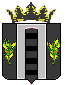 АДМИНИСТРАЦИЯ ПОГРАНИЧНОГО МУНИЦИПАЛЬНОГО ОКРУГАОТДЕЛ ОБРАЗОВАНИЯПРИКАЗ30.08.2022                                       п. Пограничный                                    № 89О проведении Всероссийских проверочных работ в Пограничном муниципальном округе в 2022 годуВ соответствии с приказами Федеральной службы по надзору в сфере образования и науки (Рособрнадзор) от 16.08.2021 № 1139 «О проведении Федеральной службой по надзору в сфере образования и науки мониторинга качества подготовки обучающихся общеобразовательных организаций в форме всероссийских проверочных работ в 2022 году», от 28.03.2022 № 467 «О внесении изменений в приказ Федеральной службы по надзору в сфере образования и науки от 16.08.2021 № 1139», письмами Рособрнадзора от 21.01.2022 № 02-12 «О проведении ВПР в 2022 году», от 22.03.2022 № 01-28/08-01 «О переносе сроков проведения ВПР в общеобразовательных организациях в 2022 году»ПРИКАЗЫВАЮ:Провести Всероссийские проверочные работы (далее – ВПР) в образовательных организациях Пограничного муниципального округа в соответствии с Порядком проведения ВПР в 2022 году (Приложение 1) и Планом-графиком проведения ВПР в 2022 году (Приложение 2).Считать утратившим силу приказ отдела образования Администрации Пограничного муниципального округа от 15.04.2022 № 51 «О проведении Всероссийских проверочных работ в Пограничном муниципальном округе в 2022 году».3.  Назначить Третьякову Т.В., главного специалиста по школам отдела образования Администрации Пограничного муниципального округа, муниципальным координатором проведения Всероссийских проверочных работ в 2022 году. 4. Контроль за исполнением настоящего приказа оставляю за собой.Начальник отделаобразования                                                                                          Н.Г. Панкова